casos de uso para la gestión del conocimientocasos de uso para la gestión del conocimientocasos de uso para la gestión del conocimientocasos de uso para la gestión del conocimientocasos de uso para la gestión del conocimientocasos de uso para la gestión del conocimientocasos de uso para la gestión del conocimiento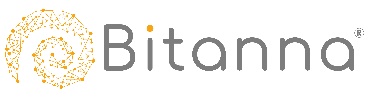 Nombre del caso de usoNombre del caso de usoNombre del caso de usoprocesoCONTEXTO DEL CASO DE USOCONTEXTO DEL CASO DE USOCONTEXTO DEL CASO DE USOOBJETIVODETALLE DE ACTIVACIÓN:DETALLE DE ACTIVACIÓN:DETALLE DE ACTIVACIÓN:DETALLE DE ACTIVACIÓN:DETALLE DE ACTIVACIÓN:DETALLE DE ACTIVACIÓN:DETALLE DE ACTIVACIÓN:DETALLE DE ACTIVACIÓN:DETALLE DE ACTIVACIÓN:NECESIDADES POR EJE DE LA ESTRATEGIA DE GESTIÓN DEL CONOCIMIENTONECESIDADES POR EJE DE LA ESTRATEGIA DE GESTIÓN DEL CONOCIMIENTONECESIDADES POR EJE DE LA ESTRATEGIA DE GESTIÓN DEL CONOCIMIENTONECESIDADES POR EJE DE LA ESTRATEGIA DE GESTIÓN DEL CONOCIMIENTONECESIDADES POR EJE DE LA ESTRATEGIA DE GESTIÓN DEL CONOCIMIENTONECESIDADES POR EJE DE LA ESTRATEGIA DE GESTIÓN DEL CONOCIMIENTONECESIDADES POR EJE DE LA ESTRATEGIA DE GESTIÓN DEL CONOCIMIENTONECESIDADES POR EJE DE LA ESTRATEGIA DE GESTIÓN DEL CONOCIMIENTONECESIDADES POR EJE DE LA ESTRATEGIA DE GESTIÓN DEL CONOCIMIENTOPERSONASPERSONASPERSONASPERSONASHERRAMIENTAS Y METODOLOGÍASTECNOLOGÍATECNOLOGÍATECNOLOGÍAESTRATEGIA INDICADORES ASOCIADOSINDICADORES ASOCIADOSINDICADORES ASOCIADOSINDICADORES ASOCIADOSINDICADORES ASOCIADOSINDICADORES ASOCIADOSINDICADORES ASOCIADOSINDICADORES ASOCIADOSINDICADORES ASOCIADOSDETALLE DE RESULTADOS ESPERADOSDETALLE DE RESULTADOS ESPERADOSDETALLE DE RESULTADOS ESPERADOSDETALLE DE RESULTADOS ESPERADOSDETALLE DE RESULTADOS ESPERADOSDETALLE DE RESULTADOS ESPERADOSDETALLE DE RESULTADOS ESPERADOSDETALLE DE RESULTADOS ESPERADOSDETALLE DE RESULTADOS ESPERADOSEJECUCIÓN DE LAS ETAPAS DE GESTIÓN DEL CONOCIMIENTOEJECUCIÓN DE LAS ETAPAS DE GESTIÓN DEL CONOCIMIENTOEJECUCIÓN DE LAS ETAPAS DE GESTIÓN DEL CONOCIMIENTOEJECUCIÓN DE LAS ETAPAS DE GESTIÓN DEL CONOCIMIENTOEJECUCIÓN DE LAS ETAPAS DE GESTIÓN DEL CONOCIMIENTOEJECUCIÓN DE LAS ETAPAS DE GESTIÓN DEL CONOCIMIENTOEJECUCIÓN DE LAS ETAPAS DE GESTIÓN DEL CONOCIMIENTOEJECUCIÓN DE LAS ETAPAS DE GESTIÓN DEL CONOCIMIENTOEJECUCIÓN DE LAS ETAPAS DE GESTIÓN DEL CONOCIMIENTOETAPAACTIVIDADES A DESARROLLARACTIVIDADES A DESARROLLARACTIVIDADES A DESARROLLARACTIVIDADES A DESARROLLARACTIVIDADES A DESARROLLARACTIVIDADES A DESARROLLARACTIVIDADES A DESARROLLAREQUIPO RESPONSABLEEQUIPO RESPONSABLEEQUIPO RESPONSABLENOMBRECARGODETALLE DEL ROL EN GESTIÓN DEL CONOCIMIENTOCASO DOCUMENTADO POR:CASO APROBADO PORFECHAFECHA